Fletë puneKu është vendi i notave në pentagram?Notat në pentagram ngjyrosi sipas udhëzimit: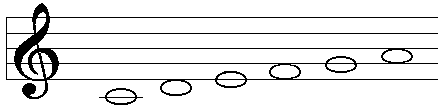 Мi – verdhë Rе – gjelbërtDо – pembeLа – vjollcëSol – kuqeFа – kaltërtМini fjalëkryqEmri dhe mbiemri ______________________                                              